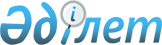 Бәйтерек ауданы мәслихатының кейбір шешімдерінің күші жойылды деп тану туралы
					
			Күшін жойған
			
			
		
					Батыс Қазақстан облысы Бәйтерек ауданы мәслихатының 2023 жылғы 7 қыркүйектегі № 7-2 шешімі. Батыс Қазақстан облысының Әділет департаментінде 2023 жылғы 8 қыркүйекте № 7238-07 болып тіркелді
       Қазақстан Республикасының "Құқықтық актілер туралы" Заңының 27-бабының 2-тармағына сәйкес Бәйтерек ауданының мәслихаты ШЕШІМ ҚАБЫЛДАДЫ:
      1. Осы шешімнің қосымшасына сәйкес Бәйтерек ауданы мәслихатының кейбір шешімдерінің күші жойылды деп танылсын.
      2. Осы шешім оның алғашқы ресми жарияланған күнінен кейін күнтізбелік он күн өткен соң қолданысқа енгізіледі.
      1. Батыс Қазақстан облысы Бәйтерек аудандық мәслихатының "Бәйтерек ауданының әлеуметтік көмек көрсету, оның мөлшерлерін белгілеу және мұқтаж азаматтардың жекелеген санаттарының тізбесін айқындау қағидаларын бекіту туралы" 2021 жылғы 25 қаңтардағы № 2-3 шешімі (Нормативтік құқықтық актілерді мемлекеттік тіркеу тізілімінде № 6821 болып тіркелген).
      2. Батыс Қазақстан облысы Бәйтерек аудандық мәслихатының "Батыс Қазақстан облысы Бәйтерек аудандық мәслихатының 2021 жылғы 25 қаңтардағы № 2-3 "Бәйтерек ауданының әлеуметтік көмек көрсету, оның мөлшерлерін белгілеу және мұқтаж азаматтардың жекеленген санаттарының тізбесін айқындау қағидаларын бекіту туралы" шешіміне өзгеріс енгізу туралы" 2022 жылғы 28 наурыздағы № 15-6 шешімі (Нормативтік құқықтық актілерді мемлекеттік тіркеу тізілімінде № 27470 болып тіркелген).
      3. Батыс Қазақстан облысы Бәйтерек аудандық мәслихатының "Батыс Қазақстан облысы Бәйтерек аудандық мәслихатының 2021 жылғы 25 қаңтардағы № 2-3 "Бәйтерек ауданының әлеуметтік көмек көрсету, оның мөлшерлерін белгілеу және мұқтаж азаматтардың жекеленген санаттарының тізбесін айқындау қағидаларын бекіту туралы" шешіміне өзгерістер енгізу туралы" 2022 жылғы 14 қарашадағы № 22-3 шешімі (Нормативтік құқықтық актілерді мемлекеттік тіркеу тізілімінде № 30581 болып тіркелген).
      4. Батыс Қазақстан облысы Бәйтерек аудандық мәслихатының "Бәйтерек ауданы мәслихатының 2021 жылғы 25 қаңтардағы № 2-3 "Бәйтерек ауданының әлеуметтік көмек көрсету, оның мөлшерлерін белгілеу және мұқтаж азаматтардың жекеленген санаттарының тізбесін айқындау қағидаларын бекіту туралы" шешіміне өзгерістер енгізу туралы" 2023 жылғы 2 маусымдағы № 4-2 шешімі (Нормативтік құқықтық актілерді мемлекеттік тіркеу тізілімінде № 7190-07 болып тіркелген).
					© 2012. Қазақстан Республикасы Әділет министрлігінің «Қазақстан Республикасының Заңнама және құқықтық ақпарат институты» ШЖҚ РМК
				
      мәслихат төрағасы

Н. Хайруллин
2023 жылғы 7 қыркүйектегі
№ 7-2 шешіміне қосымша